Ո Ր Ո Շ ՈՒ Մ16 ապրիլի 2019 թվականի   N 624-Ա ՀԱՄԱՅՆՔԻ ԿԱՊԱՆ ՔԱՂԱՔԻ Ա.ՄԱՆՈՒԿՅԱՆ ՓՈՂՈՑԻ 1-ԻՆ ՆՐԲԱՆՑՔԻ       ԹԻՎ 4 ՇԵՆՔԻ ՀԱՐԵՎԱՆՈՒԹՅԱՄԲ ՄԱՐԳՈ ՊՈՂՈՍՅԱՆԻ ԿՈՂՄԻՑ ԻՆՔՆԱԿԱՄ ԿԱՌՈՒՑԱԾ ԱՎՏՈՏՆԱԿԸ ՕՐԻՆԱԿԱՆ ՃԱՆԱՉԵԼՈՒ, ՀԱՄԱՅՆՔԻ ՍԵՓԱԿԱՆՈՒԹՅՈՒՆ ՀԱՄԱՐԵԼՈՒ ԵՎ ՀԱՍՑԵ ՏՐԱՄԱԴՐԵԼՈՒ ՄԱՍԻՆՂեկավարվելով «Տեղական ինքնակառավարման մասին» Հայաստանի Հանրապետության օրենքի 35-րդ հոդվածի 1-ին մասի 22)-րդ կետով, Քաղաքացիական օրենսգրքի 188-րդ հոդվածի 2-րդ կետով, համաձայն Հայաստանի Հանրապետության կառավարության 2006 թվականի մայիսի 18-ի «Պետական կամ համայնքային հողամասերում գտնվող ինքնակամ կառույցների նկատմամբ պետության կամ համայնքների սեփականության իրավունքի պետական գրանցման կարգը հաստատելու մասին» թիվ 731-Ն, 2005 թվականի դեկտեմբերի 29-ի թիվ 2387-Ն որոշումների և քննության առնելով Մարգո Պողոսյանի դիմումը. ո ր ո շ ու մ ե մ1.Համայնքի Կապան քաղաքի Ա.Մանուկյան փողոցի 1-ին նրբանցքի թիվ 4 շենքի հարևանությամբ Մարգո Պողոսյանի կողմից ինքնակամ կառուցած 33.2 քառ.մ ավտոտնակը, որի պահպանումը չի խախտում այլ անձանց իրավունքները և օրենքով պահպանվող շահերը և վտանգ չի սպառնում քաղաքացիների կյանքին և առողջությանը, կառուցված չէ ինժեներատրանսպորտային օբյեկտների օտարման կամ անվտանգության գոտիներում, չի առաջացնում հարկադիր սերվիտուտ պահանջելու իրավունք, ճանաչել օրինական և համարել համայնքային սեփականություն` առանձնացնելով 0.00332 հա սպասարկման հողամաս: 				2.Ավտոտնակին տրամադրել հասցե. Սյունիքի մարզ, Կապան համայնք,                  ք. Կապան, Ա.Մանուկյան փողոցի 1-ին նրբանցք, թիվ 4/34:ՀԱՄԱՅՆՔԻ ՂԵԿԱՎԱՐ                            ԳԵՎՈՐԳ ՓԱՐՍՅԱՆ  2019թ. ապրիլի  16
        ք. Կապան
ՀԱՅԱՍՏԱՆԻ ՀԱՆՐԱՊԵՏՈՒԹՅԱՆ ԿԱՊԱՆ ՀԱՄԱՅՆՔԻ ՂԵԿԱՎԱՐ
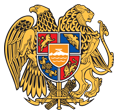 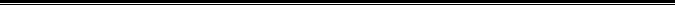 Հայաստանի Հանրապետության Սյունիքի մարզի Կապան համայնք 
ՀՀ, Սյունիքի մարզ, ք. Կապան, +374-285-42036, 060521818, kapan.syuniq@mta.gov.am